T.CMARDİN VALİLİĞİİL MİLLİ EĞİTİM MÜDÜRLÜĞÜ2016/2017 EĞİTİM ÖĞRETİM YILIHEDEFE DOĞRU 4 BAŞLIK 7 ADIM YÖNERGESİBİRİNCİ BÖLÜM(Amaç, Kapsam, Dayanak, Tanımlar)Amaç Madde 1 a.  Mardin ilindeki anaokulu, ilkokul, ortaokul ve lise öğrencilerinin sağlıklı bir kişiliğin temel taşlarını oluşturan Toplumsal Değerler konusunda, Akademik Başarının Artırılmasına yönelik yapılacak çalışmalarda, Sosyal Kültürel ve Sportif Faaliyetlerde, Kitap Okuma Alışkanlığı konusunda farkındalık düzeylerini arttırmak,b. Akademik bilginin yanında gerçek hayatta rehberlik edecek, millî ve evrensel kültür değerlerini tanımalarını, benimsemelerini, geliştirmelerini bu değerlere saygı duymalarını sağlamak, ahlaki değerlerle donatılmış öğrenciler yetiştirmek,c. Öğrencilerin kişisel, toplumsal tüm kaynakları ve zamanlarını etkin, yerinde ve verimli kullanmalarını sağlamak, öğrencilerin bilgi ve beceri düzeylerini artırmak, çeşitli analizler yaparak onların kendilerini mutlu kılacak ve toplumun mutluluğuna katkıda bulunacak bir meslek sahibi olmalarını sağlamak, doğru kariyer planlamalarına yardımcı olmak,d. Öğrencilerin beden, zihin, ahlak, ruh ve duygu bakımlarından dengeli ve sağlıklı şekilde gelişmiş bir kişiliğe ve karaktere, hür ve bilimsel düşünme gücüne, geniş bir dünya görüşüne sahip, insan haklarına saygılı, kişilik ve teşebbüse değer veren, topluma karşı sorumluluk duyan, yapıcı, yaratıcı ve verimli kişiler olarak yetiştirmek, e. Öğrencilere okuma alışkanlığı kazandırmak, okumayı sevdirmek, öğrencilerin kelime dağarcığını zenginleştirerek, kendilerini daha rahat ifade etmelerini sağlamak, dilimizdeki yozlaşmaların önüne geçilmesini sağlamakKapsam Madde 2- Bu yönerge Mardin ilindeki tüm resmî ve özel okul öncesi, ilköğretim ve ortaöğretim okul/ kurumlardaki öğrencilere olumlu tutum ve davranış kazandırma amacıyla yapılan çalışmalarda Millî Eğitim Müdürlüğü, AR-GE birimi, Okul Müdürlükleri ve öğretmenlerin yapacağı işlerle ilgili usul, esas ve çalışmaları kapsar.Dayanak Madde 3 –1739 sayılı Millî Eğitim Temel Kanunu,652 Sayılı KHK,Okul Öncesi Eğitim Kurumları Yönetmeliği,Meslekî ve Teknik Eğitim Yönetmeliği,İlköğretim Kurumları Yönetmeliği hükümleri, Ortaöğretim Kurumları Yönetmeliği Sosyal Etkinlikler Yönetmeliği, Milli Eğitim Bakanlığı Rehberlik ve Psikolojik Danışma Hizmetleri Yönetmeliği, Milli Eğitim Bakanlığı Stratejik Planı, İl Millî Eğitim Müdürlüğü Stratejik Planı, Milli Eğitim Bakanlığı Okul-Aile Birliği Yönetmeliği,Toplam Kalite Yönetimi Uygulama Yönergesi,Milli Eğitim Bakanlığı Öğrenci Yetiştirme Kursları YönergesiTalim Terbiye Kurulunun İlk Ders Konulu Genelgesi,Tanımlar Madde 4- Bu yönergede geçen;Valilik: Mardin Valiliği’ni,İl Milli Eğitim Müdürlüğü: Mardin İl Milli Eğitim Müdürlüğü’nü,İlçe Milli Eğitim Müdürlüğü: Mardin İl Milli Eğitim Müdürlüğü’ne bağlı 10 İlçe MilliEğitim Müdürlüğü’nü,Eğitim Kurumları: Mardin İl/İlçe Milli Eğitim Müdürlüğüne bağlı tüm resmi ve özel okul ve kurumları,İl Yürütme Kurulu: Mardin İl Milli Eğitim Müdürlüğü bünyesinde kurulan Proje Yürütme Kurulu’nu,Hedefe Doğru 4 Adım 7 Başlık İl Yürütme Komisyonu: İl Millî Eğitim Müdürlüğü Strateji Geliştirme Şube Müdürü, ARGE birimi üyelerini, İlçe Yürütme Kurulu: İlçe Milli Eğitim Müdürlükleri bünyesinde kurulan Hedefe Doğru 4 Adım 7 Başlık İlçe Yürütme Komisyonu,İl/ilçe Hedefe Doğru 4 Başlık 7 Adım Koordinatörleri: Her bir hedeften sorumlu okul müdürlerini,Okul Yürütme Kurulu: Okul bünyesinde kurulan Hedefe Doğru 4 Adım 7 Başlık Okul Yürütme Komisyonu,Değerler Eğitimi Okul/Kurum Yürütme Kurulu: Okul müdürü veya sorumlu müdür Yardımcısı başkanlığında, rehber öğretmenler, her sınıf seviyesinden bir sınıf rehber öğretmeni, okul aile birliğinden bir kişi, okul öğrenci temsilcisinden oluşan komisyonu tanımlar.Akademik Başarı: Öğrencinin bulunduğu okul/sınıf ve derslere göre belirlenmiş sonuçlara ulaşmada göstermiş olduğu ilerlemedir.II. BÖLÜMHedefe Doğru 4 Başlık 7 Adım Koordinatörünün Görev, Yetki ve SorumluluklarıMadde 5-1-İl Yürütme Kurulua) İl Yürütme Kurulu Üyeleri:İl Milli Eğitim Müdürü veya görevlendireceği bir Müdür Yardımcısı başkanlığında;En az bir Eğitim Denetmeni,Strateji Geliştirme ve ARGE Biriminden Sorumlu Müdür Yardımcısı/Şube Müdürü Eğitim-Öğretim Şubelerinden sorumlu Müdür Yardımcısı/Şube Müdürüb) Görev, Yetki ve Sorumlulukları:Eğitim ve öğretimde kaliteyi arttırmak amacıyla üç ayda bir ya da ihtiyaç halinde toplanarak projenin yürütülmesiyle ilgili kararlar alır.İlçe Yürütme Kurullarına bilgi aktarımı yapar.Gerektiğinde, eğitim kurumlarında yapılan çalışmaları yerinde inceler ve değerlendirmelerde bulunur.      Planlama doğrultusunda il genelinde yapılacak çalışmaların yürütülmesinden sorumludur.Okul proje yürütme kurullarından gelen öneri ve beklentileri görüşür ve karara bağlar.Akademik ve mesleki eğitimdeki başarıyı artırmak amacıyla yapılan başarılı çalışmaların taltifini sağlar.Yönergenin hedefler bölümündeki işleyişten sorumludur.Hedefe Doğru 4 Başlık 7 Adım koordinatörlerinden gelen değerlendirme raporlarını analiz ederek ara ve yılsonu proje değerlendirme raporu hazırlar ve kamuoyu ile paylaşır.2) İlçe Yürütme Kurulua)İlçe Yürütme Kurulu Üyeleriİlçe Milli Eğitim Müdürü Başkanlığında;Eğitim Öğretimden Sorumlu Şube Müdürleri,Her okul düzeyinden en az bir okul müdürü (ilkokul, ortaokul ve lise), En az iki rehber öğretmen,b)Yetki, Görev ve Sorumlulukları:İl Yürütme Kurulu tarafından alınan kararları uygular ve eğitim kurumlarında uygulanmasını sağlar.Gerektiğinde, eğitim kurumlarında yapılan çalışmaları yerinde inceler ve değerlendirmelerde bulunur.Eğitim ve öğretimde kaliteyi arttırmak amacıyla iki ayda bir ya da ihtiyaç halinde toplanarak projenin yürütülmesiyle ilgili kararlar alır.Planlama doğrultusunda ilçe genelinde yapılacak çalışmaların yürütülmesinden sorumludur.Akademik ve mesleki başarıyı artırmaya yönelik ilçe imkânları ve çevre şartlarını göz önünde bulundurarak, okul yöneticilerini motive edici çalışmalar planlar ve uygular.Okul proje yürütme kurullarından gelen öneri ve beklentileri görüşür ve karara bağlar.Yönergenin ilgili başlıkları doğrultusunda gerçekleştirilecek adımlarla ilgili öğretmenlerle toplantılar yapar.Tüm eğitim kurumlarında başarıyı artırmak amacıyla halk eğitim müdürlükleri ile koordinasyonu sağlayarak hazırlayıcı ve yetiştirici kurs açılmasını ve denetlenmesini sağlar.Eğitim kurumlarındaki öğretmen, öğrenci ve velilere yönelik ihtiyaç duyulan konularda seminer, hizmet içi eğitim kursları ve konferanslar düzenler.Yönergenin hedefler bölümündeki işleyişten sorumludur.Her bir hedefin işleyişinden sorumlu en az bir okul müdürünü ilçe hedef koordinatörü olarak görevlendirir.Okulların kendi imkanları ile gideremedikleri ihtiyaçların İlçe Milli Eğitim Müdürlüğü tarafından giderilmesini için çalışmaları yapar.Hedefe Doğru 4 Başlık 7 Adım koordinatörlerinden gelen değerlendirme raporlarını analiz ederek İl Milli Eğitim Müdürlüğüne gerekli raporları sunar.3) Okul Yürütme Kurulua) Okul Yürütme Kurulu:Okul Müdürünün Başkanlığında,Müdür başyardımcısı ya da bir müdür yardımcısı,Rehber Öğretmenler,Okul zümre başkanları,Sınıf Danışman Öğretmenler,Okul-aile birliği başkanı,b)Yetki, Görev ve Sorumlulukları:Hedefe Doğru 4 Başlık 7 Adımprojeyle örtüşecek okuldaki çalışma planını hazırlar.Okul müdürünün başkanlığında ihtiyaç halinde eğitim öğretimi aksatmayacak şekilde ayda bir toplanarak okulda yapılan çalışmaları değerlendirir, yapılacak çalışmalara yönelik kararlar alır.Okul müdürünün katılımıyla zümre toplantıları ve şube rehber öğretmenleri toplantılarının yapılmasını sağlar. Derste kullanılabilecek öğretim stratejileri, yöntem ve tekniklerin incelenip değerlendirilmesini, yenilenen öğretim programlarının ilgili öğretmenler tarafından incelenerek derslerin bu programlar çerçevesinde yapılmasını, öğretmenlerin yenilikler hakkında bilgi sahibi olmasını sağlar.Rehber öğretmen ve sınıf rehber öğretmenlerinin dezavantajlı ve bölünmüş ailelerin öğrencilerine, konusunda uzman kişilerce rehberlik çalışmalarının yapılmasını sağlar.İl / ilçe Yürütme Kurullarında alınacak kararları uygular.İl/İlçe hedef koordinatörlerinin istedikleri belge, bilgi ve raporları hazırlarAkademik ve mesleki başarıyı arttırmaya yönelik okulun imkânları ve çevre şartlarını göz önünde bulundurarak, öğretmen, öğrenci velileri motive ( veli ev ve iş yeri ziyaretleri, seminerler, konferanslar ve veli toplantıları vb.) edici çalışmalar planlar ve uygular.TEOG ile YGS ve LYS’ ye girecek 8. ve 12. sınıf öğrencileriyle her dönem en az iki kez moral ve motivasyonu arttırıcı toplantı yapar. Her branş öğretmeninin kendi sınıfında ölçme değerlendirme amacıyla yaptığı sınava ait sınav analizlerini standart hale getirerek öğrenci gelişimlerine yönelik toplu istatistiki verilerini hazırlar, zümrelerce incelenmesini sağlar.Son sınıf öğrencilerine planlı danışmanlık yapar.Motivasyon sağlamak amacıyla okullarda sınav sistemini tanıtıcı faaliyetler planlayarak, öğrencilerin (ilkokul ve ortaokul öğrencileri) meslek seçimi kapsamında üst öğrenim kurumlarına gezi düzenler.Sınavlarda dereceye giren öğrenciler okul yürütme kurulu tarafından ödüllendirilir.Okulun görünen yerlerine başarıyı teşvik edici sözler ve afişler hazırlayıp asar.Her Okul Yürütme Kurulu, hedefler bölümünde belirtilen işleyiş ve çalışmaların yürütülmesinden sorumludur.Yürürlük HükümleriMadde 6 -Bu yönerge Valilik onay tarihinden itibaren yürürlüğe girer. Yürütme Madde 7- Bu Yönerge hükümlerini İl Millî Eğitim Müdürü yürütür.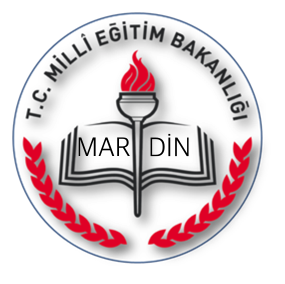 PROJENİN ADI: “HEDEFE DOĞRU 4 BAŞLIK 7 ADIM”BAŞLIK 1“DEĞERLER EĞİTİMİ”PROJENİN AMAÇLARIOkullarımız; değerlerimizi bilen, anlayan ve benimseyip hayatını bu değerlerle donatan bireylerin yetiştirilmesi gibi bir misyona sahiptir.Değerler Eğitimi projesi çocuklarımız için rol model olan öğretmen ve velilerin yanı sıra tüm toplumun, değerlerimizi benimseyip çağın getirdiği olumsuzluklar karşısında iyi, doğru ve güzel tercihler yapabilmelerini sağlamaya yönelik bir projedir.Bizi biz yapan, medeniyetimizin ve kültürümüzün özünü oluşturan değerlerimizi gelecek nesillere taşıyabilmek ve değerlerimiz üzerine geleceğimiz olan gençlerimizin dikkatini çekerek onlarda bir farkındalık oluşturabilmek için, toplum içinde yaparak ve yaşayarak, dinamik bir süreç içerisinde kendiliğinden yeni nesillere aktarımın sağlaması.Mardin ilindeki anaokulu, ilkokul ve ortaokul öğrencilerinin sağlıklı bir kişiliğin temel taşlarını oluşturan toplumsal değerler konusunda kazanımlarını ve farkındalık düzeylerini arttırmak, akademik bilginin yanında gerçek hayatta rehberlik edecek ahlaki değerlerle donatılmış öğrenciler yetiştirmek bu projenin temel amacıdır. Bu temel amacın yanında projenin genel amaçları şunlardır:Mardin ilinde öğrenim gören anaokulu, ilkokul, ortaokul ve lise öğrencilerinde, sorumluluklarını taşıyabilecekleri makul seçimler yapabilmelerine imkân sağlayacak bilgi, beceri ve yeteneklerin geliştirilmesi çerçevesinde belirlenecek 8 (sekiz) temel ortak değerimizin eğitimini yapmakTemel ortak değerlerimizin kazanılmasını akademik başarı kadar önemli gören bir bilincin Mardin ili çapında paylaşılmasına katkı sunmakMillî Eğitim Bakanlığı tarafından belirlenmiş eğitim öğretim süreçlerinde vurgulanmak/odaklanmak üzere seçilen 8 değerimizi Mardin ilinde öğrenim gören anaokulu,  ilkokul, ortaokul ve lise öğrencilerinin derinlemesine tanımalarına, sevmelerine ve benimseyerek uygulamalarına rehberlik etmekMardin ilinde tüm eğitim öğretim paydaşlarının, özellikle de Mardin Valiliği, İl Millî Eğitim Müdürlüğü, Artuklu Üniversitesi,  anaokulu, ilkokul ve ortaokul öğretmenleri, velilerinin ve öğrencilerinin iş birliği içinde ortak hareket etmelerini sağlayacak “Mardin Değerler Eğitimi Projesi (MARDEP)” merkezli stratejiler geliştirmek.Bu genel amaçlar çerçevesinde gerçekleştirilmek istenen somut hedefler şunlardır;Öğrencilere temel insanî değer ve erdemlerin kazandırılması, değerlere karşı duyarlılık  oluşturulması ve onları davranışa dönüştürülmesi,Toplum tarafından kabul gören değerlerin uygun okul ortamı oluşturularak geliştirilmesi ve Pekiştirilmesi,Öğrencilerin sorumluluk duygularının geliştirilmesi,Akademik bilgi ve gerçek hayatta rehberlik edecek ahlaki değerlerle donatılmış öğrencilerin yetiştirilmesi,Okul ve çevresindeki sosyal yaşamın ahlaki ve etik değerlere uygun olarak şekillenmesi, Öğrencilerde ahlaki bir topluluk bilincinin oluşturulmasıPROJENİN GEREKÇESİDeğişen ekonomik, sosyal ve kültürel etkenler, artan sanayileşme ve son dönemlerde etkinliği hızla artan görsel ve sosyal medya hayatı kolaylaştırmanın yanında toplumsal normları da olumsuz yönde etkilemektedir. Toplumsal normların değişmesiyle toplumun temel yapı taşlarından olan doğruluk, yardımseverlik, sevgi, saygı, hoşgörü, adalet, disiplin, sorumluluk, kardeşlik, aile olabilme,  vb. kavramların da zayıflamasına neden olmuştur. Bu sebeple hem okullarımızda hem de toplumda;Çağımızda aile bağlarının giderek zayıflaması ve aile sistemi yapısındaki bozulmalar sonucunda boşanma oranı artmış, buna bağlı olarak da çocuklarda çeşitli davranış ve uyum problemleri ortaya çıkmıştır.Son dönemlerde suçlu ve suça itilen çocuk sayısında gözlenen artış toplum düzenini bozacak seviyeye ulaşmıştır. Okullarda okul disiplin kurullarına uyum ve davranış problemleriyle gelen öğrenci sayısında artış gözlemlenmiştir.Yaşanan tüm bu olumsuz gelişmeler ‘Değer’ kavramının işlenmesi gerektiğinin ne denli mühim olduğunu ve‘Değer’ kavramının farkındalığını ve kazanımını arttırma ihtiyacını beraberinde getirmiştir. Milli Eğitimin amaçlarından biri de öğrencileri ve velilerini toplumsal konularda eğitmektir. Bahsedilen değerlere yönelik farkındalığı arttırmak kaçınılmaz olmuştur.Bireyin belirli değerlerin farkına varması, yeni değerler üretmesi, bu değerleri benimsemesi ve kişiliğine mâl ederek davranışları ile sergilemesi başlı başına bir eğitim sorunudur.  Buna kısaca değerler eğitimi denilmektedir. Değerler doğuştan getirilmeyip, gözlem ve etkileşim sonucunda yaşayarak öğrenilirler. Bu da okulun değerler eğitimi konusundaki can alıcı sorumluluğunu öne çıkarmaktadır.Çağın getirdiği olumsuz durumlar karşısında, okullar, öğrencilerine iyi tercihler yapabilmek için seçenekler gösterebilmeli ve aynı zamanda bu tercihleri yapabilme stratejilerini sunabilmelidir. Bu nedenle;Geçmişten devralınan geleneksel kültürel değerleri yeni hayat biçimleri içerisine faydalı bir şekilde nasıl alabiliriz?Yeni kültürel değerleri geleneksel kültür sistemi içerisine nasıl yerleştirebiliriz?Değerler Eğitimi Projesinin neden bir zorunluluk olduğu, aşağıdaki iki soruya verilecek cevaplarla ortaya çıkmaktadır.Bir taraftan muasır medeniyeti yakalarken aynı zamanda kendimiz olarak nasıl kalabiliriz? Hem modern dünyaya yön verebilmek ve hem de kendi kültürel değerlerimizi koruyarak toplumsal çözülmeye maruz kalmamak nasıl mümkün olabilir?Ülkemizde değerler eğitimi değişik evrelerden geçmiştir. Değerler eğitimi kimi zaman ayrı bir ders olarak okutulmuş, kimi zaman da diğer derslerin içerisinde öğrencilere verilmeye çalışılmıştır. Günümüzde değerler eğitimi, diğer derslerin konuları içerisinde verilmeye çalışılmaktadır. Bu durum etkili bir değerler eğitimi verilebilmesi için her şeyden önce tesadüfî olmayan, planlı bir eğitim anlayışına duyulan ihtiyacı ortaya çıkartmaktadır. Değerler eğitiminin hedefi, değerler oluşturmak ve değerlerini davranış haline getiren bireyler yetiştirmektir. Değerler anlatmakla veya tanımlamakla elde edilemezler. Doğrudan yaşanmalı, içselleştirilmeli ve onlara ilişkin duygularla verilmelidir. Değerler yaşanılarak bir kimlik kişilik boyutu haline gelir. Değer eğitiminin ön koşulu ise, çocuğa özgür iradesini kullanacak ortam hazırlamaktır. Dayatma, baskı ve koşullandırma ile yapılan eğitim çocuğun kendinden çok başkalarının isteklerini gerçekleştirme işlevine sahip olur.Araştırmalar düşünceli, saygılı, güvenilir, adil, sorumlu, kısacası iyi insanların yaşamda daha başarılı olduğunu göstermiştir. Bu nedenle, değerler eğitimi, okullarda en az matematik ve Türkçe eğitimi kadar önemli ve gereklidir. Değerleri önemsemeyen ve bu değerlere uymayan çocukların yetişkin olduklarında iş, aile ve sosyal yaşamlarının iyi gitmediği araştırmalar sonucu ortaya çıkmıştırOkul Proje Yürütme KuruluOkul düzeyinde, Okul Müdürü, Rehber öğretmen ve Sınıf rehber öğretmeninden oluşan 3 kişilik bir proje ekibi kurulacaktır. PROJENİN DAYANAKLARI1739 sayılı Milli Eğitim Temel KanunuMilli Eğitim Bakanlığı Stratejik PlanıMardin İl Milli Eğitim Müdürlüğü Stratejik Planı18. Milli Eğitim Şurası İstanbul Çalıştay RaporuPROJE FAALİYETLERİ    2016-2017 öğretim yılında kapsamında sorumluluk, saygı- hoşgörü, yardımseverlik, adalet, öz denetim, kardeşlik, doğruluk, dostluk ve sevgi değerleri çerçevesinde çalışmalar yapılacaktır:Bu sekiz değerin her biri dört hafta boyunca odak değer olarak kabul edilecek ve o süre boyunca bu değer, okul genelindeki çalışmalarda öne çıkacaktır. Ayrıca derslerde sekiz değerin her birine, tüm eğitim öğretim sezonu boyunca, ders programlarıyla uyumlu olarak geliştirilmiş çeşitli etkinliklerle atıflarda bulunulacaktır. Proje İl Milli Eğitim Müdürlüğü Strateji Geliştirme Bölümü Ar-Ge sorumluluğu ve koordinasyonluğunda yürütülecektir.İl/İlçe Milli Eğitim Düzeyindeki FaaliyetlerProje İl Milli Eğitim Müdürlüğü Ar-Ge Birimi sorumluluğu ve koordinasyonunda yürütülecektir.Proje dahilinde 2016-2017 Eğitim Öğretim yılında belirlenen konulara ilişkin yazılı ve görsel doküman ilgili aylarda İl Milli Eğitim Müdürlüğü web sitesinden yayınlanacaktır.Projenin yürütülmesine ilişkin daha sonra gönderilecek formatta, okullar iki ayda bir İlçe Milli Eğitim Müdürlüğüne rapor gönderecektir.  İlçe Milli Eğitim Müdürlüğü de İl Milli Eğitim Müdürlüğü Ar-Ge Birimine ilçe raporlarını gönderecektir.Proje kapsamında konu uzmanları ve ulusal düzeyde tanınmış yazar ve akademisyenler aracılığı ile öğrencilere,  öğretmenlere ve velilere yönelik seminerler ve paneller düzenlenecektir. Eğitim Denetmenleri proje kapsamında rehberlik ve destek hizmetlerini yürüterek ilçe ve okullardaki çalışmaları değerlendireceklerdir.İlgili ayların değerler konularına ilişkin Afiş, Resim, Karikatür, Şiir, Kompozisyon, Kısa Film v.b. yarışmalar düzenlenecektir.Yılsonunda örnek çalışmaların sergileneceği proje değerlendirme, kapanış ve ödül töreni yapılacaktır.Okul Düzeyindeki Faaliyetler          Belirlenen sekiz temel değer kabul edilecek bu değerler okul genelindeki çalışmalarda öne çıkacaktır. Ayrıca seçilen değerler derslerde tüm eğitim öğretim sezonu boyunca, ders programlarıyla uyumlu olarak geliştirilmiş çeşitli etkinliklerle atıflarda bulunulacaktır           Okullar düzeyinde çalışmalara liderlik edecek ekibin oluşturulması,  ilkokullarda serbest etkinlikler dersinin, haftada bir saatinin değerler eğitimine ayrılması, tüm okullarımızda uygulaması yapılacaktır.Program, birbirini tamamlayan üç boyutta geliştirilmiş etkinlikleri içermektedir:(1)     Sınıf İçi Etkinlikler,(2)    Okul İçi Etkinlikler,(3)    Aileye Yönelik Etkinlikler.Değerlerle ilgili etkinlikler;Rehberlik ve serbest zaman etkinlik saatlerinde,Kitap Okuma saatinde,Etkinliklere uygun branş derslerinde,Kulüp çalışmalarında veDers dışı çalışmalarda ilgili öğretmen tarafından yürütülecektir.Sabit Faaliyetler    Proje Eğitim Kitapçığında belirtilen sınıf içi etkinliklerin sınıflarda uygulanması.Panoların düzenlenmesi.Aile Mektuplarının öğrenciler aracılığıyla velilere dağıtılması. Değişken FaaliyetlerKonu ile ilgili kurum ve kuruluşlara gezi düzenlenmesi Konu ile ilgili Münazaralar ve Yarışmalar yapılması Örnek şahsiyetlerin davet edilmesiÖğrenci velilerine seminerler düzenlenmesi. Öğrencilere proje kapsamında uygulanacak konularla ilgili kitapların tavsiye edilmesi.Görsel Faaliyetlerin sunumu(tiyatro, sinema, çizgi film vb.)Proje kapsamında ilkokul ve ortaokullarda proje ekibi tarafından, üst sınıftaki öğrencilerin , alt sınıftaki öğrencilere işlenen değer konusu ile ilgili mektup yazması.Okullarda Değerler Eğitimi kulüpleri kurulmasıÖrnek kişilikleri tanıtmak ve bu kişilerden yaşanmış hikâyeler paylaşılması, Sınıf içi etkinliklerle bu değerlerin öne çıkarılması,Okulda değerlere ilişkin film gösterimi, tiyatro v.b. etkinlikler planlanması,Değerlerle ilgili performans ödevleri verilmesi,Okul rehberlik servisleri tarafından, okul düzeyinde ilgili değere yönelik tutum belirleme anket çalışmaları yapılması ve ön test - son test değerlendirmeleri ile yapılan çalışmaların çocuklar üzerindeki etkisinin belirlenmesi, Okulun ilgili ayların değerlerine ilişkin dikkatleri konu üzerinde yoğunlaştıracak görsel malzemelerle (Pano Çalışması, Afiş, Fotoğraf, Örnek Kişilik, Kitap tanıtımları, Duvar Gazeteleri, Broşürler, Basılı materyaller v.b. ) donatılmasıOkulda faaliyette bulunan eğitsel kulüplerin ilgili değerlere ilişkin etkinlik önerileri hazırlanması ve bunların uygulanmasına liderlik edilmesiOkul genelinde ve sınıflarda proje çalışmaları gerçekleştirilmesi,Okul personelinin değerlerle ilgili olarak bilinçlendirilmesi,Okul bülteninde veya dergisinde ilgili aylara ilişkin değerlerin işlenmesi,Öğrencilerin örnek alabilecekleri yazar, akademisyen, sanatçı, sporcu v.b.  kişilerin okulda konuk edilmesi.Belirlenen değerin aylık olarak tüm yönleriyle işlenmesi Bu faaliyet alanı kapsamında, okullarımızda ilgili aylara ait değer öne çıkartılarak, yoğun etkinlikler yapılacaktır. Kasım       	Vatan SevgisiAralık Ayı	      Saygı- HoşgörüOcak Ayı	     YardımseverlikŞubat Ayı         AdaletMart Ayı          ÖzdenetimNisan Ayı        KardeşlikMayıs Ayı         DoğrulukHaziran            Dua  ve İbadet (Aylara ait konu ve konu alt başlıkları Ek 1 de verilmiştir.)Ek 12016-2017	EĞİTİM- ÖĞRETİM YILI KONULARI VE KONU ALT BAŞLIKLARI	KASIM                            VATAN  SEVGİSİSAYGI- HOŞGÖRÜDemokrasi				Selamlaşma			Empati			Teşekkür EtmeARALIK        		Büyüklere Saygı			Küçüklere Sevgi			Özür Dileme			Birlikte Yaşama Kuralları	 Farklılıklara Saygı	Birlikte Yaşama Kültürü                                           Ortak Noktalarımız                                           Barış			Nezaket		YARDIMSEVERLİK                                           Fedakârlık                                          Dayanışma			                                          YardımlaşmaOCAK                                Paylaşımcı Olmak		              Merhamet                                           İyi Niyet		              İşbirliğiADALET				Eşit muameleŞUBAT           		Haklara Saygı			Hakkını Arama			Temel Hak ve Özgürlüklerin Farkında Olmak			Tarafsızlık Haklıyı ve Haksızı Ayırt etme                                           Zararı Önlemek ÖZDENETİM	SabırMART	Duygu Kontrolü	Davranış kontrolü	Öz Yeterlilik	 Nazik Olmak	Dengelilik	Sağduyu	Ölçülülük			KARDEŞLİK	FedakarlıkNİSAN 	 Arkadaşlık		Merhamet	Takım Ruhu	İlgili Olma                         DOĞRULUKSamimiyetMAYIS                              Dürüstlük 	Tutarlılık	Sözünde DurmakHAZİRAN             DUA VE İBADET	İnancın Bireysel ve Toplumsal Hayata Etkileri                                      Dua ve İbadetin Hayatımızdaki yeri	                                      Ramazan ayı ve Oruç                                       Peygamber sevgisiBAŞLIK 2“AKADEMİK BAŞARININ ARTIRILMASINA YÖNELİK YAPILACAK ÇALIŞMALAR”GENEL AMAÇÖğrencilerin bilgi ve beceri düzeylerini arttırmak, çeşitli analizler yaparak eksik öğrenmeleri tespit edip tam öğrenmeyi sağlamak, onların kendilerini mutlu kılacak ve toplumun mutluluğuna katkıda bulunacak bir meslek sahibi olmalarına vesile olmak, doğru kariyer planlamalarına yardımcı olmak.1.ADIM: TEOG ANALİZİHEDEF:2016-2017 Eğitim-Öğretim yılı birinci ve ikinci döneminde uygulanacak Temel Eğitimden Ortaöğretime Geçiş Sınavına (TEOG) yönelik ders bazında istatistikler ve veriler oluşturarak ilimizin ortaokul düzeyinde eğitim durumunu değerlendirmek, eksikleri tespit ederek bu eksiklikleri gidermek için önlem almak ve bir sonraki sene uygulanacak sınavlar için bir yol haritası oluşturmak. Yapılacak Çalışmalar:İl genelinde uygulanacak ortak sınavlara yönelik hem 1. dönemde hem de 2.dönemde altı dersten ayrıntılı istatistikî çalışmalar AR-GE birimi tarafından yapılacaktır.Çalışma sonuçları raporlaştırılacak ve bütün ilçelerimizde Stratejiden Sorumlu Şube Müdürü ve AR-GE ekibinin katılımıyla analiz sonuçlarının sunumu gerçekleştirilecektir.Mevcut durum ilçelerimizle paylaşılacak, eksiklere yönelik yerinde tespitler yapılarak bir sonraki sınav dönemi için gerekli önlemlerin alınması sağlanacaktır.İl genelinde ve ilçe düzeyinde dereceye giren öğrenciler tespit edilerek bu öğrencilerin İl Milli Eğitim Müdürlüğü kanalıyla ödüllendirilmesi sağlanacaktır.İl genelinde ve ilçe düzeyinde dereceye giren öğrencilerin öğretmenlerinin de İl Milli Eğitim Müdürlüğü aracılığıyla ödüllendirilmeleri sağlanacaktır.Okullarımızda başarı durumlarını gösteren panolar oluşturulacaktır. Bu panolarda okullarımıza ait istatistikler ve başarı durumlarını gösteren veriler sergilenecektir.2.ADIM: YGS-LYS ANALİZİHEDEF:İlimizde YGS-LYS sınavına yönelik analizler yaparak öğrenci başarı durumlarını gözlemlemek, ileriye dönük eksikliklerle ilgili önlem almak, başarı çıtamızı yükseltmek için yol haritası çizmek.Yapılacak Çalışmalar:İki basamaktan oluşan sınavla ilgili nisan ve haziran ayında il genelinde istatistikî veriler AR-GE birimi tarafından oluşturulacaktır.Çalışma sonuçları raporlaştırılacak ve bütün ilçelerimizde Stratejiden Sorumlu Şube Müdürü ve AR-GE ekibinin katılımıyla analiz sonuçlarının sunumu gerçekleştirilecektir.Mevcut durum ilçelerimizle paylaşılacak, eksiklere yönelik yerinde tespitler yapılarak bir sonraki sınav dönemi için gerekli önlemlerin alınması sağlanacaktır.İl genelinde ve ilçe düzeyinde dereceye giren öğrenciler tespit edilerek bu öğrencilerin İl Milli Eğitim Müdürlüğü kanalıyla ödüllendirilmesi sağlanacaktır.İl genelinde ve ilçe düzeyinde dereceye giren öğrencilerin öğretmenlerinin de İl Milli Eğitim Müdürlüğü aracılığıyla ödüllendirilmeleri sağlanacaktır.Okullarımızda başarı durumlarını gösteren panolar oluşturulacaktır. Bu panolarda okullarımıza ait istatistikler ve başarı durumlarını gösteren veriler sergilenecektir.3.ADIM: DESTEKLEME VE YETİŞTİRME KURSLARININ DENETLENMESİ VE REHBERLİK HİZMETLERİHEDEF:2016-2017 Eğitim Öğretim yılında okullarımızda düzenlenecek olan Destekleme ve Yetiştirme Kurslarına yönelik Stratejiden Sorumlu Şube Müdürü, AR-GE birimi ve ilçelerimizde kurslardan sorumlu şube müdürleriyle eksikleri yerinde tespit ederek bu eksiklikleri gidermeye yönelik önlem almak, ilçelerimizde şube müdürleriyle koordineli olarak bu kursların denetlenmesini ve doğru şekilde planlanmasını sağlamak amaçlanmaktadır.Yapılacak Çalışmalar:İl genelinde Destekleme ve Yetiştirme Kursu veren okullardan kurslarla ilgili katılım bilgileri ve ders programları alınacaktır.İlçelerimizde kurslardan sorumlu şube müdürünün öncülüğünde bir denetleme kurulunun oluşturulması sağlanacaktır.Bu kursların denetlenmesi için belli bir takvim oluşturulacaktır.Takvim doğrultusunda okullarımız ziyaret edilecek ve böylece eksiklikleri de yerinde tespit edilmiş olacaktır.Destekleme ve Yetiştirme Kursları için uygun aralıklarla okul müdürleri ve kurslarda görev alan öğretmenlerin koordine ettiği deneme sınavlarının yapılması için çalışmalar gerçekleştirilecektir.Destekleme ve Yetiştirme Kurslarında görevli öğretmenlerimize bu kurslarla ilgili anket çalışmaları İl Milli Eğitim Müdürlüğü AR-GE birimi tarafından hazırlanan formlar üzerinden yapılacaktır. Bu formlar doldurularak 2017 yılının Mayıs ayında birime ulaştırılmış olacaktır.Böylece kurslarla ilgili yerinde bir değerlendirme yapma imkânı olacaktır.EBA portalının aktif bir şekilde kullanılması için tanıtımlar yapılacaktır.4.ADIM: KARİYER PLANLAMA VE DESTEK HİZMETLERİNİN SAĞLANMASIHEDEF: 21. Yüzyılda teknolojinin ve sanayileşmenin gelişmesiyle birlikte kişilerin ilgi, yetenek ve ihtiyaçları doğrultusunda kariyerlerini planlamak elzem bir iş olmuştur. Özellikle günümüzde kariyer planlama işi ilkokul çağındaki bireyleri bile kapsayacak niteliğe gelmiştir. Bu sebeple ilimizde de ciddi bir şekilde kariyer planlamaya yönelik faaliyetlerin planlanmasına ihtiyaç vardır; bu sebeple bu adımda ortaokul ve lise öğrencilerine yönelik rehberlik çalışmaları yaparak öğrencilerin doğru kariyer planlamalarına yardımcı olmak amaçlanmaktadır.Yapılacak Çalışmalar:Okullarımızda okul idaresi ve rehberlik servisleri koordineli biçimde çalışarak kariyer günleri etkinliklerinin yapılması sağlanacaktır.  Okullarımızda okul idaresi ve rehberlik servislerinin düzenleyecekleri kariyer günlerine müdürlüğümüz bünyesinde katılım sağlanacaktır.Her öğrenciye eşit düzeyde kariyer danışmanlık hizmetinin sağlanması için rehberlik servisleriyle görüşmeler gerçekleştirilecektir. İlimizde eğitim gören ortaokul öğrencilerimize yönelik lise müdürlerimiz ortaokullara bir planlama dahilinde davet edilecek ve kendi okullarıyla ilgili bir brifing sunmaları sağlanacaktır.5.ADIM: MEZUNLARIMIZLA BULUŞUYORUZHEDEF:İlimiz genelindeki ortaöğretim kurumlarımız içerisinde her kurumumuzun kendi bünyesinden daha önce mezun olup iyi bir kariyer sahibi( doktor, diş hekimi, eczacı, öğretmen, mühendis v.b) mezunlar okullara davet edilerek daha önce yaşamış oldukları tecrübeleri ve deneyimleri öğrencilerle paylaşması, öğrencilerde bir farkındalık yaratması ve başarı için örnek teşkil etmesi hedeflenmektedir.Yapılacak Çalışmalar:Okul idareleri ve rehber öğretmenler okullardan mezun olan iyi kariyere sahip kişileri tespit edecektir.Bu kişilerden koşulları uygun olanlarla iletişim kurarak uygun bir zamanda okula davet edilmeleri sağlanacaktır.Okullarda gerekli duyurunun ve organizasyonun yapılmasından okul rehber öğretmenleri sorumlu olacaktır.Okul idareleri tarafından panele katılan mezuna plaket verilmesi sağlanacaktır.6. ADIM: STRES VE KAYGIYI YENİYORUZHEDEF:             Öğrencilerin sınavlardan kaynaklı stres ve kaygı düzeylerini azaltmak, onlara yönelmek istedikleri bölümler için yapmaları gerekenleri net bir biçimde ifade ederek kendilerine çalışma stratejisi hazırlayabilecek düzeyde bilgi sahibi olmalarına yardımcı olmak.Yapılacak Çalışmalar:İlimiz genelindeki ilköğretim ve ortaöğretim son sınıf öğrencilerine yönelik okullar bünyesinde rehber öğretmenler tarafından sınavlara yönelik etkili ve verimli ders çalışma, stres ve kaygıyla başa çıkma konularında seminerler düzenlenecektir.Okul düzeyinde idareciler ve rehber öğretmenler koordinasyonunda bir çalışma takvimi düzenlenecek, sınavlardan önce (TEOG-LYS) her bir öğrenci bu seminerden faydalanmış olacak şekilde ayarlanacaktır.Seminer sunumunda kullanılan slayt gösterileri 2017 Mayıs ayında iş takvimiyle birlikte raporlaştırılarak İl Milli Eğitim Müdürlüğümüz bünyesinde bulunan AR-GE birimine ulaştırılacaktır.7. ADIM: ŞİDDET DEĞİL SEVGİ TOHUMLARI EKİYORUZHEDEF: Toplumda artan şiddet olaylarını azaltmak için okullarda eğitim gören öğrenciler ve velilerde farkındalık oluşturma.Yapılacak Çalışmalar:İllimizde bulunan ilkokul, ortaokul ve lise düzeyindeki bütün okullarda idareciler ve rehber öğretmenler eşliğinde şiddeti önleme başlığı altında bilgilendirme toplantıları yapılacaktır.Katılımın en yüksek düzeyde olması için koordinasyon okul müdürleri başkanlığında rehber öğretmenler tarafından yapılacaktır. Okulda veli sayısının fazla olması durumunda iki ayrı grup olarak yapılacaktır.Bilgilendirme rehber öğretmen veya gönüllü başka bir öğretmen tarafından gerçekleştirilecektir.Sunum slayt, video veya örnek canlandırmalarla desteklenecektir.Etkinliğin fotoğrafları en geç 2017 yılının Mayıs ayında okulların kendi web sitelerine konulacaktır.BAŞLIK 3“İLİMİZDE YAPILACAK SOSYAL, KÜLTÜREL VE SPORTİF FAALİYETLER”GENEL AMAÇÖğrencilerin ruhsal ve fiziksel gelişimlerini sağlamak amacıyla rehberlik hizmetlerine ve sosyal-kültürel-sportif faaliyetlere katılımını arttırmak; beden, zihin, ahlak, ruh ve duygu bakımlarından dengeli ve sağlıklı şekilde gelişmiş bir kişiliğe ve karaktere, hür ve bilimsel düşünme gücüne, geniş bir dünya görüşüne sahip, insan haklarına saygılı; kişilik ve teşebbüse değer veren, topluma karşı sorumluluk duyan; yapıcı, yaratıcı ve verimli kişiler olarak yetiştirmek. 1.ADIM:  FUTBOL BİZİM İŞİMİZHEDEF:	Öğrencilerin bireysel yeteneklerini fark etmelerini sağlama, bedensel ve zihinsel gelişimlerine katkıda bulunmak, takım çalışmasını ve işbirliğini özendirmek hedeflenmektedir.Yapılacak Çalışmalar:Ortaokul ve lise düzeyinde futbol turnuvası için okul müdürlükleri ve okul beden eğitimi öğretmeni veya öğretmenleri tarafından bir takım oluşturulacaktır. Tüm ilçelerde ortaokullar kendi aralarında,liseler kendi aralarında eleme usulüne göre maç yapacaktır.Oluşturulan takımlara ait listeler İlçe Milli Eğitim Müdürlüklerine ulaştırılacaktır.Oluşturulan takımlar arasındaki fikstür çekimi ve halı sahanın tertibinden ilgili İlçe Şube Müdürü ve İlçe Milli Eğitim Müdürlüğünün belirleyeceği üç (3) Beden Eğitimi Öğretmeni sorumlu olacaktır. Turnuva sonunda birinci ve ikinci olan takımlara İlçe Milli Eğitim Müdürlükleri tarafından ödüller verilecektir.Turnuvada birinci olan takıma 400 TL, ikinci olan takıma ise 200 TL’lik para ödülü verilecektir.2.ADIM:  MÜNAZARA YARIŞMASIHEDEF: Öğrencilerin; kendine güven ve sorumluluk duygularını geliştirmek, toplum içinde kendini ifade edebilme, savunma, fikir üretme ve çözüm bulma yeteneklerinin gelişmesine destek vermek, herhangi bir konuda farklı görüşleri, mantık yürütme, tezler, istatistikî bilgilerle savunmasını sağlamak ve antitezler üretme yeteneğini geliştirerek; enerjilerini olumlu alanlara yönlendirerek güvenli ortamlar oluşturmak hedeflenmektedir.Yapılacak Çalışmalar:İlçelerde yapılacak yarışmalarda 1 şube müdürü sorumluluğunda, İlçe Milli Eğitim Müdürlüklerinin belirleyeceği Türkçe ve Türk Dili ve Edebiyatı öğretmenlerinden seçilecek toplamda 5 (beş)  jüri üyesi görev alacaktır.Önce İlçe Milli Eğitim Müdürlükleri 2017 yılı Nisan ayı içerisinde ilçelerde eğitim veren ortaöğretim kurumları arasında bu yarışmaları tertipleyecekler. İlçelerde birinci olan okullarımız da il finali için 2017 yılının Mayıs ayında yarışmaya katılacaklardır.Yarışma sonunda birinci ve ikinci olan okullarımız İl Milli Eğitim Müdürlüğümüz tarafından ödüllendirilecektir.Yarışma ile ilgili duyurular İl Milli Eğitim Müdürlüğünce belirlenecek yarışma komisyonu tarafından yapılacak çalışma sonucu İlçe Milli Eğitim Müdürlüklerine bildirilecektir.3.ADIM: MATEMATİK OLİMPİYATLARIHEDEF:  Öğrencilere matematik dersini sevdirmek, öğrencilerin matematiğe ilgi duymalarını sağlamak, var olan ilgilerini arttırmak hedeflenmektedir.Yapılacak Çalışmalar:İl genelinde düzenlenecek matematik olimpiyatları için ilçelerimizde 1 şube müdürümüz yine ilçelerimizde ortaokullar için 3 ilköğretim matematik öğretmeni, liseler için 3 matematik öğretmeni soru hazırlama ve komisyon üyeleri olarak seçilecektir.Ortaokullarda 7 ve 8.sınıf öğrencilerine liselerde ise 9 , 10 ve 11. sınıf öğrencilerine yönelik matematik olimpiyatları düzenlenecektir.Süreç üç aşamadan oluşacak.Birinci aşamada okul idareleri kendi öğrencileri arasında yarışmayı tertipleyecek. Okul içinde birinci olan öğrenciler yarışmaya katılacak.İkinci aşamada ilçe genelinde yarışma düzenlenecek. İlçe birincileri il finalinde yarışmaya hak kazanacak.Üçüncü aşamada da il finali gerçekleştirilecek. İlçelerde birinci olanlar il finalinde yarışacak ve böylece il birincisi belirlenecektir.Yarışma ile ilgili müfredat ve duyurular İl Milli Eğitim Müdürlüğünce belirlenecek matematik komisyonu tarafından yapılacak çalışma sonucu İlçe İl Milli Eğitim Müdürlüklerine bildirilecektir.4.ADIM: DEĞERİMİZ ÖĞRETMENLERİMİZHEDEF:İlimizde görev yapan öğretmenlerimizin moral motivasyonlarının artırılması, aidiyet duygularının geliştirilmesi ve sosyal ortamların oluşturulması hedeflenmektedir.Yapılacak Çalışmalar:Ülke genelinde yapılacak olan sınavlarda ders bazında başarıyı en az % 25 arttıracak olan öğretmenlerimiz belirli aralıklarla ziyaret edilecek. Öğretmenlerimize başarı belgesi verilmesi sağlanacaktır. Bu ziyarete ait haberler web sitemizde yayınlanacaktır.İlimizde merkeze uzak olan köy okullarımızda görev yapan öğretmenlerimiz (her ay bir öğretmen) doğum günü veya göreve başlama günlerinin yıldönümlerinde İl Milli Eğitim Müdürlüğü AR-GE birimi tarafından ziyaret edilecek. Bu hem onlar için hem de öğrencileri için hoş bir etkinlik olacaktır.İl Milli Eğitim Müdürlüğü tarafından bir instagram hesabı açılarak il genelinde başarılı çalışmalar yapan öğretmenler bu hesaptan yaptıkları çalışmalar ve uygulamalar başlığı altında yayınlanacaktır.5.ADIM: KURUMLARIMIZI GEZİYORUZ, TANIYORUZ HEDEF: İlimiz genelinde faaliyet gösteren kurumları öğrencilere tanıtmak, bu kurumların işleyişiyle ilgili bilgi vermek,  okul ile çevre arasında bir bağ kurmak ve sosyal açıdan etkin bir birey olmalarını sağlamak hedeflenmektedir.Yapılacak Çalışmalar:Seçilecek ortaöğretim kurumlarında eğitim gören lise öğrencileri ilimizde var olan kamu kurumlarına (valilik, kaymakamlık, üniversite, halk eğitim müdürlüğü, il nüfus müdürlüğü vb.) farkındalık yaratmak ve il müdürlüklerinin iş ve işleyişi ile ilgili bilgi almak amacıyla geziler düzenlenecektir.Okulların ve kurumların seçiminden İl Milli Eğitim Müdürlüğü AR-GE birimi, öğrencilerin seçiminden ise okul idareleri sorumludur.Kurumlara yapılacak gezileri İl Milli Eğitim Müdürlüğü AR-GE birimi planlayıp organize edecektir.Öğrenci sayılarına ve gezi takvimine ait liste İl Milli Eğitim Müdürlüğü AR-GE birimi tarafından okullarımızla paylaşılacaktır.6. ADIM: SOKAKLAR SANAT İLE ŞENLENSİNHEDEF:İlimiz genelinde öğrencilerin sanat faaliyetleriyle daha yakından ilgilenmesini sağlayıp kendi şehirlerinde meydana getirdikleri değişikliklerle motivasyon düzeylerinin arttırılmasını sağlamak.Yapılacak Çalışmalar:Öğrenciler kendi okullarına yakın bir sokağı ya da parkı seçerek bu sokağı kültür sokağı ya da parkına dönüştürecekler. Seçilen sokak için gerekli izinler okul idareleri tarafından alınacaktır.Seçilen sokakta okul ile ilgili tanıtıcı bilgilerin yer alması, öğrencilerin yaptığı çalışmaların sergilenmesi,  Mardin’le ilgili yazıların ve görsellerin paylaşılması sağlanacaktır.Okul idaresi, rehber öğretmenleri, Türkçe öğretmenleri ve edebiyat öğretmenlerinin katkısıyla sokak için yapılması planlanan işler ve faaliyette görev alan öğrencilerin ayrıntılı bir biçimde belirtildiği bir çalışma programı hazırlanacaktır.Faaliyet sonunda yapılan çalışmalar fotoğraflanarak okulun internet sitesinde yayımlanacak, fotoğrafların bir örneği İl Milli Eğitim MüdürlüğüneAR-GE birimine gönderilecektir.Beğenilen çalışmaların fotoğraflarıİl Milli Eğitim Müdürlüğü web sitesinde yayımlanacaktır.7.ADIM: MARDİN’DE BİR GÜNHEDEFKöy ve kasabalarda yaşayan öğrencilerimizin Mardin’in tarihi yapısı, mimarisi ve sosyal-kültürel ortamlarıyla tanışması amaçlanmaktadır.Yapılacak çalışmalar: Müdürlüğümüz tarafından köy ve kasabalarda yaşayan ve daha önce Mardin merkeze daha önce hiç gelmeyen 15 tane öğrenci belirlenecektir.Etkinlik kapsamında müdürlüğümüzce bir etkinlik takvimi belirlenecek ve öğrenciler hava koşullarının uygun olduğu bir zamanda davet edilecektir.Öğrencilere Mardin’in tarihi ve turistik mekanları gezdirilecektir, gün boyunca çeşitli etkinliklerle keyifli vakit geçirmeleri sağlanacaktır.Etkinliğe katılacak öğrencilerle ayrıca daha önceden belirlenen bir telkari ve bakır ustası ziyaret edilerek çocuklarda kültürel mirasımızın yaşatılması noktasında farkındalık yaratılmış olacaktır.Etkinlik fotoğrafları faaliyetlerin hemen ardından İl Milli Eğitim Müdürlüğü internet sitesinde yayınlanacaktır.BAŞLIK 4    “DİKKAT OKUYORUZ!”    GENEL AMAÇ: Öğrencilere okuma alışkanlığı kazandırmak, okumayı sevdirmek; öğrencilerin kelime dağarcığını zenginleştirmek, kendilerini daha rahat ifade etmelerini sağlamak; Türkçeyi doğru, güzel, etkili kullanma becerisini geliştirmektir.1.ADIM: OKULLARIMIZDA OKUMA SAATİ ETKİNLİĞİHEDEF:İlimizde eğitim gören her öğrencimizde okuma sevgisi ile ilgili farkındalık oluşturmak, öğrencilerimize okuma sevgisi aşılamak, kendilerini ifade etme yeteneklerini geliştirmek, dilimizi doğru ve etkili kullanmalarını sağlamak. Yapılacak Çalışmalar:A) Okullarımızda her hafta haftanın bir günü bir ders saatinde (40 dakika) okuma saati etkinliği düzenlenecektir. Bu 40 dakikalık sürecin 20 dakikası kitap okumaya geri kalan 20 dakikası da kitap tanıtımına ve kitap değerlendirmesine ayrılacaktır.B) Okutulacak kitaplar Bakanlığımızın tavsiye ettiği 100 temel eserden veya okul idaresinin yönetiminde Türkçe öğretmenlerinin danışmanlığında (yasaklı olmayan yayınevi ve kitaplardan)seçilebilecektir.C) Okuma saatlerine ilişkin uygulama planını her okulda okul idaresi oluşturacaktır. Uygulama planları aylık olarak liste şeklinde hem sınıf panolarına hem de okul panolarına asılacaktır.
D) Okul idaresi okuma saatlerini düzenlerken her hafta okuma saatinin aynı dersle çakışmamasına özen gösterecektir.E) Okuduğunu anlama, yorum yapma, kendini ifade etme becerisini geliştirmeye yönelik her okuma saatinde bir öğrenci seçilerek okuduğu bölümle veya kitapla ilgili bilgileri anlatması ders öğretmeni tarafından sağlanacaktır.F) En çok kitap okuyan, okumaya karşı ilgisi en üst düzeyde olan öğrenci sınıf rehber öğretmeni tarafından tespit edilecek, okul idaresine bildirilecek ve okulların imkanı doğrultusunda okul idaresi bu öğrencileri periyodik olarak (aylık) ödüllendirilecektir. Ayrıca okul ve sınıf panolarında ödül alan öğrencilere yer verilmesi sağlanacaktır.G) Öğrencilerin okudukları kitapları bitirdikten sonra kitapla ilgili düşüncelerini, yorumlarını ve değerlendirmelerini içeren yazılar yazması özendirilecek, böylece öğrencide özet çıkarma ve not tutma alışkanlığı geliştirilecektir. I)Her sınıf rehber öğretmeni kendi sınıfında düzenli olarak bir kitap raflığı ve kitap okuma listesi oluşturacak ve bu listenin düzenli takibi sağlanacaktır. Ayrıca bu listeleri okul idaresiyle paylaşacaktır.İ)Okuma saatinde kitap getirmeyen öğrencilerin listesi ders öğretmeni tarafından tutulacak bu listeler sınıf rehber öğretmenine teslim edilecektir. Sınıf rehber öğretmeni de her ay bu listeleri okul idaresine teslim edeceklerdir.J)Okullarda sürecin hazırlanması ve uygulanmasından okul idareleri sorumludur.2.ADIM: BU KÜTÜPHANE BİZİM HEDEF:İl ve ilçelerimizdeki halk kütüphanelerinin tanıtımı yapmak, kitaplardan nasıl faydalanılacağıyla ilgili öğrencilerimizi bilgilendirmek, onları kitaplarla tanıştırmak.Yapılacak Çalışmalar:Takvimi İlçe Milli Eğitim Müdürlükleri tarafından oluşturulmak kaydıyla okullarımız tarafından ilçelerimizde yer alan kütüphanelere gezi yapılması sağlanacaktır.Öğrencilerin ödünç kitap almaları teşvik edilecek,  böylece kütüphaneden nasıl, ne şekilde faydalanılacağıyla ilgili öğrencilerimiz bilgi sahibi olacaklardır.Kütüphanelerle ortaklaşa kitap tanıtım günleri adlı etkinlik yapılması sağlanacaktır.3.ADIM: BİR MEKTUBUM VARHEDEF:Öğrencilerin yıl içerisinde okudukları bir kitabı tanıtmalarını sağlamak, yazma becerilerini geliştirmek, sosyal açıdan paylaşımda bulunmalarına vesile olmak.Yapılacak Çalışmalar:Etkinlik mektup türünde olacaktır. Takvimi daha sonra belirlenmek koşuluyla ilimizde ortaöğretim kurumlarında eğitim gören öğrenciler arasında okuduğumuz bir kitabı tanıtıyoruz adlı etkinlik gerçekleştirilecektir. Şartname de daha sonra oluşturulacaktır.Yazar ve eser isimleri önceden öğrencilere duyurulacaktır.Öğrencilerden kitabı ve yazarı tanıtmaları amacıyla mektup yazmaları istenecektir.Mektuplar oluşturulacak kurul tarafından değerlendirilecek ve ilk üçe giren eserler ödüllendirilecektir.4.ADIM: PAYLAŞACAK BİR KİTABIM VARHEDEF:	 İl genelinde kitap ihtiyacı olan okulların kitap ihtiyaçlarını gidermek, öğrenciler arasında “Yardımlaşma” duygusunun geliştirilmesini sağlamak.Yapılacak Çalışmalar:Okul idarelerinin hazırda bulunan kitap sayısını ve ihtiyaç duydukları kitap sayısını belirleyecektir.Kitap ihtiyacı olan okulların diğer okullarla iletişime geçecektir.Kitap talebini alan okulların kitap temini için okulun öğrencilerinden yardım alarak ellerinde kullanmadıkları kitapları ihtiyacı olan öğrencilere ulaştırmak üzere toplamaları istenecek.Kitap yardımı yapan ve yapılan okullara ait bilgiler ve görseller İl Milli Eğitim Müdürlüğü AR-Ge birimi mail adresi olan mardinarge2013@gmail.com adresine gönderilecektir.Yapılan yardımların, Milli Eğitim Müdürlüğü web sayfasından resimlerle yayınlayarak yapılan yardımlaşmanın yaygınlaştırılması sağlanacaktır.5.ADIM: BU ZAHMETE DEĞERHEDEF:Çocuklarda kitap sevgisi oluşturmak, bu sevgiyi kalıcı hale getirmek, bir kitabın oluşumuyla ilgili bilgi vermek hedeflenmektedir.Yapılacak Çalışmalar:Trt Haber kanalında yayınlanan cilt ustası Mehmet Ali Kunduracıoğlu’na ait belgeselin okullarda gösterilmesi sağlanacak. Kitaplarının nasıl basıldığına dair videoların gösterimi sağlanacak.Kültürümüze ait kalıcı eserlerimiz hakkında afiş ve broşürlerin İlçe Milli Eğitim Müdürlüklerince basılması sağlanacaktır.6. ADIM: MASALLARIMIZ CANLANIYORHEDEF: 	Mardin ili ana sınıfı öğrencilerinin seçilen masallar üzerinde çalışarak dönem sonunda sahneleyebilecek duruma gelmelerini sağlamak, bu yolla öğrencilerin özgüven ve iletişim becerilerinin arttırılması ve işbirliği içerisinde çalışmayı öğrenmeleri, kendilerini ifade etme becerilerini geliştirmek.Yapılacak Çalışmalar:A) Masallar okul idaresi ve ilgili ana sınıf öğretmenlerinin ortaklaşa kararı sonucunda tarihi, kültürel mirasımızı destekler nitelikte olması koşulu göz önünde bulundurularak çocukların gelişim dönemlerine uygun olarak belirlenecektir.B) Etkinlik okul idarelerinin belirlediği, ana sınıf öğretmeninin uygun gördüğü saatlerde çalışılacaktır. (Var olan drama saati kullanılabilir.)C) Canlandırma 2017 Mayıs ayının ikinci haftası sergilenecek şekilde planlanacaktır.D) Canlandırmaya ait video İl Milli Eğitim Müdürlüğü AR-GEbirimineMayıs ayının üçüncü haftası gönderilecektir.E) Gönderilen videolardan birinci seçilerek İl Milli Eğitim Müdürlüğü web sitesinde duyurulacak ve birinci olan okula hediye paketi gönderilecektir.7. ADIM: KİTAP KURTLARI YARIŞIYORHEDEF:Kitap okuma alışkanlığı kazanan öğrencilerin okuma anlama yeteneklerini pekiştirmek ve yarışma güdüsüyle okuma heveslerini arttırmak, öğrencilerimize okuduklarını değerlendirip yorumlama becerisi, duygu ve düşüncelerini ifade edebilme yeteneği kazandırmak, öğrencilerin kelime dağarcığını zenginleştirmek ve güven duygusunu geliştirmek.Yapılacak Çalışmalar:Mardin ili genelinde bütün ilkokul, ortaokul ve liseler arasında okul bünyesinde yılda bir kere olmak koşuluyla kitaplar üzerine bir bilgi yarışması düzenlenecektir.Yarışma takvimini her okul kendisi belirleyecektir.Kitaplar okul idaresi, Türk Dili ve Edebiyatı ve Türkçe öğretmenlerinin ortaklaşa kararı olarak beş adet olarak belirlenecektir. Kitap seçimleri öğrencilerin, yaş ve gelişim düzeylerine uygun olarak yapılacaktır. Her sınıftan üç tane öğrenci kura usulü ile belirlenecek ve yarışma takımları oluşturulacaktır. Gruplar her kademe kendi arasında olacak şekilde yarışacaktır. Aynı kitapları her öğrencinin okuduğundan emin olmak için öğrenci seçme kuraları yarışmadan üç gün önce yapılacaktır.Kazanan öğrenciler okul idaresi tarafından ödüllendirilecektir. 